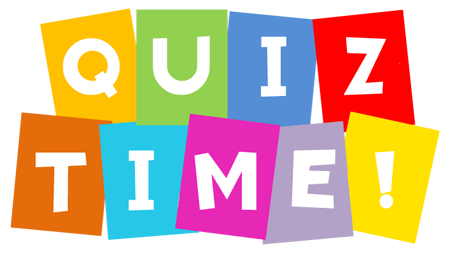 Name:_________________Date:__________________Can you remember the Irish word for sandwich?What flavour crisps was Orin eating?He was eating_______________________________________________________________________________________________________Which is heavier ¼ kg or ½ kg?____________  1 litre = ______ml.What does a plant need in order to grow?_______________________________________.